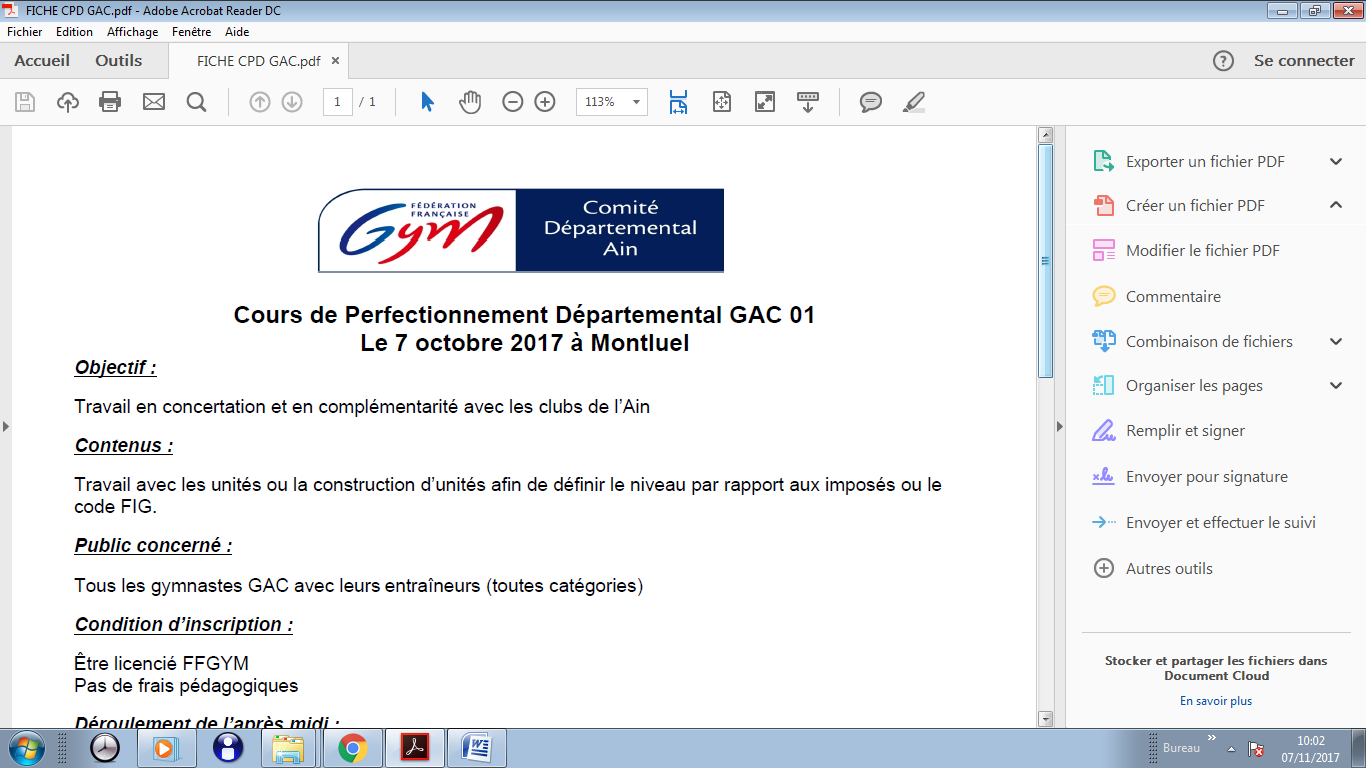 Cours de Perfectionnement Départemental GAC 01Le 19 OCTOBRE 2019 à CHATILLON	Objectif :Travailler ensemble et aider les différentes formations Fédéral B en Technique et en Chorégraphie.Contenus :Travail des éléments individuels, pyramides et chorégraphie.Public concerné :Tout les gymnastes GAC Fédéral  B   avec leurs entraineurs. Condition d’inscription :Être licencié FFGYMPas de frais pédagogiquesDéroulement de l’après-midi :14h00 Début du stage 17h00 Fin du stage + Photo Fiche d’inscription du CPD GAC à CHATILLONLe 19 OCTOBRE 2019Inscription au plus tard le 14 OCTOBRE 2019Nom du Club :        ............................................................................................................................NomPrénomEntraineurGym